Федеральное государственное бюджетное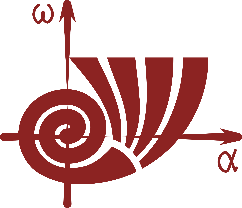 образовательное учреждение высшего образования«Челябинский государственный университет»Математический факультетИнтеллектуальный конкурс на кубок Главы города Челябинска«Олимпиада по математике, информатике и криптографии имени академика А.М. Ильина»7-8 классыМаксимальное количество баллов – 30Заключительный тур(3 балла) Какое наименьшее значение может принимать число с, еслиОтвет: .(5 баллов) Рассмотрим дроби ,  , ,…, .Сколько из них являются несократимыми?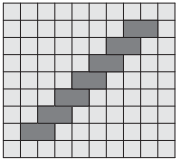 Ответ: 800 дробей являются несократимыми.(7 баллов) Незнайка зачем-то разместил на доске 9*10 семь доминошек 2*1, как показано на картинке. После этого он задумался, а какое максимальное количество доминошек он еще сможет там разместить без наложений, не вылезая за границы доски. Помогите Незнайке. Ответ: Максимальное количество доминошек – 36.(3 балла) В агентурной сети для идентификации шпионов использовали следующую схему: для идентификации шпиону необходимо найти три различных натуральных числа x,y,z при условии, что они удовлетворяют уравнению  для различных натуральных m и n. Найдите такие числа x,y,z , чтобы успешно пройти идентификацию шпиона.Ответ: (4 балла) В волшебном банке Гринготтс есть два вида сейфов. Первый вид сейфа открывается, если каждый из восьми его кодовых дисков установить в нужное положение, каждый диск имеет 100 положений. Второй вид сейфа содержит 100 переключателей по два положения у каждого. Сейф открывается только при установке каждого переключателя в нужное положение. Какой сейф стоит выбрать Лестренджам для надежного хранения своих драгоценностей и почему?Ответ: Второй сейф надежнее, потому как число комбинаций у него , а это больше, чем у первого сейфа (для первого число комбинаций равно ).(3 балла) У исполнителя Прибавлятор три команды:прибавь 3прибавь 4прибавь 5Первая из них увеличивает число на экране на 3, вторая – на 4, третья – на 5. Сколько различных чисел можно получить из числа 1 с помощью программы, которая содержит ровно 6 команд?Ответ: Всего 13 различных чисел можно получить из числа 1.(5 баллов) На вход автомату подается целое двоичное число N. Автомат обрабатывает заданное число по следующему алгоритму:Формируется новое число по следующему правилу: из исходного числа удаляется первая слева единица и все следующие непосредственно за ней нули. Если после этого в числе не остаётся цифр, результат этого действия считается равным нулю.Новое число вычитается из исходного.Полученная разность переводится в десятичную запись и выводится на экран.Пример. Дано число N = 1011. Алгоритм работает следующим образом.Удаляется первая единица и следующий за ней ноль: 11.Вычисляется разность 1011-11=1000При переводе полученной разности в десятичную систему счисления получим число 8.Перечислите все различные значения, которые будут показаны на экране автомата при последовательном вводе всех целых двоичных чисел от 102 до 111002?Ответ: 2, 4, 8, 16.